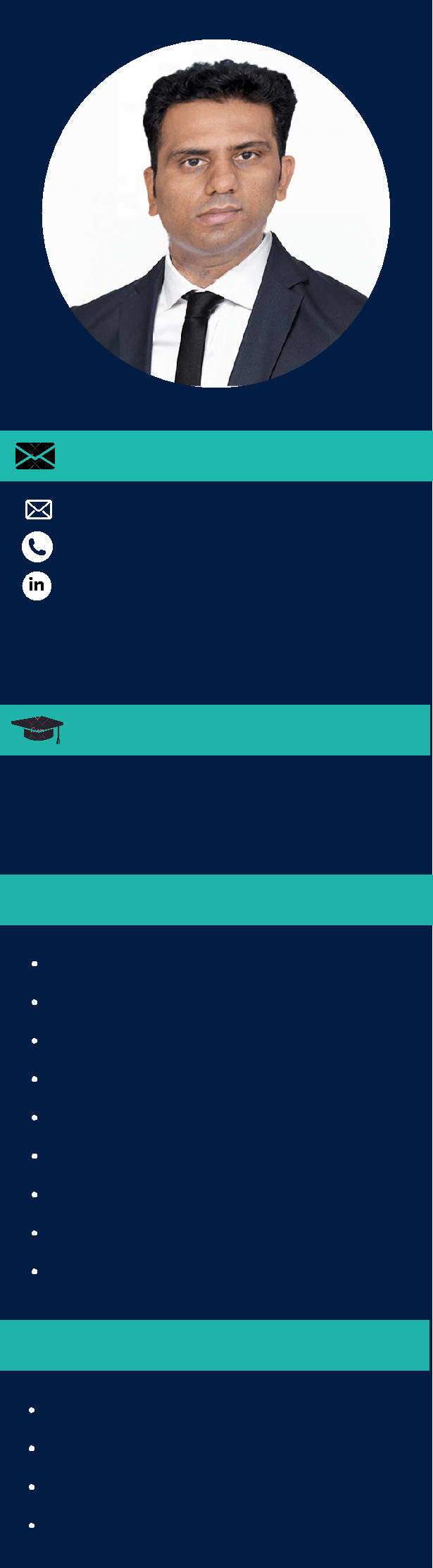 CONTACT: krunal-399744@2freemail.com : +971 504753686EDUCATIONJUN 2000- 2003B.COM from Gujarat University SKILLS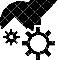 Conflict ManagementPeople ManagementPerformance MeasurementCustomer Relationship ManagementSet import export strategiesLeadershipNegotiationMicrosoft ExcelMicrosoft NAV Dynamic (ERP) HOBBIES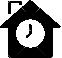 MusicTravelingPhotographyCookingKRUNAL PROFILEHaving a 12+ years of Experienced in Import- Export ProcurementOperations Management , I’m fully prepared to take any greater responsibilities with key strengths being very organized, identifyingresolving problems through in-depth analysis, having professional etiquette, with strong communication and effective time management skills.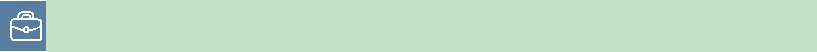 WORK HISTORYIn a manufacturers of Corrugated Boxes in DubaiPurchase / Operations Manager	Oct'12- Till DateSkilled in administrative and factory operations activities. Dealing with custom for import & Export custom clearance. Handling work related with government bodies such as Dubai Municipality/ Dubai Economy/ Dubai Immigration & Labor department for operational as well as hr issues – such as Permits/ License renewal/ Visa renewals/cancelation. Handling HR activities for 175-200 People in Factory.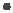 Dealing with insurance for Motor/Pick up/ warehouse/ personal insurance renewalsHandling issues related man power & machinery maintenance. Handling bad debt cases such as Cheque Bounce / Civil case. (for coordinate with lawyer)Overseeing stores receiving, delivery, and shipping processes and implement relevant internal controls of the stores functions. Consistent performer with strong track record in generating substantial cost economies in Stores/logistics operations. Expertise in streamlining entire in-bound supply chain management to achieve overall operational economy. Constantly search, identify and evaluate in the local and international markets for new sources and new solutions to assure continuous improvement of the suppliers. Import/domestic –Procurement Operation.Skilled in structuring and implementing innovative administrative policies/procedures to generate undivided commitment & dedication among the team.Manage the negotiation of all the agreements for the portfolio of item in scope to obtain the best Offer with the best negotiation and extended credit terms as well as reduced delivery time. Perform Competitive bidding & negotiate with defined strategy.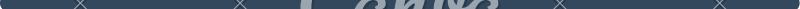 VARDHMAN STAMPINGS PVT LTD, AHMEDABAD, INDIAAsst. Import/ Export ManagerMar’09-Oct’12Import –Procurement Operation.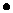 To raise Purchase order and open the Letter of Credits with the banks.Negotiation with Various Stakeholders.Dealing with Offshore Customers and Suppliers.Working of Cost Minimization Project of Import-Export.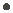 Dealing with custom for import / Export custom clearance.Maintain Inventory level as per forecast.Material Management.Dealing with govt. Bodies likes Custom, DGFT & Bank.Obtaining Import Licenses such as Advance License, EPCG License, DEPB License etc.To co-ordinate with the logistics personnel accordingly for the receiving of the material on time.To co-ordinate with CHA for Custom Clearance for Import as well as export shipment.Prepare documents for export shipment and Negotiate document to bank for Letter of Credit Discount.______________________________________________________________________________________________To work under the guidance of reporting manager of organization with respect to training, motivation, discipline, performance appraisal, team building and other professional skills. Having vast opportunities to learn operational process of other management functions in the organization. i.e. General management, Commercial function, Promotions & Marketing, Finance and Accounting.To work rotated among the various format of the company in order to having best strategy learning across whole organization and its functions.To work at checkouts in rotated and learn to maintain don’t queue.Motivating the tele callers in achieving activation target as per the norms.Verifying the application received from all DSA / DST.Assisting customers at customer service desk resolving the queries related credit cards.Assisting customers at customer service desk and club west desk in resolving the queries.Responsible for maintaining the C.F.T.S form of the store.Checking returned merchandise, resolving customer's complains or inquiries in developing healthy relations by providing excellent service.Conducting daily sales meetings for team members in improving the level of customer service by discussing latest sales techniques.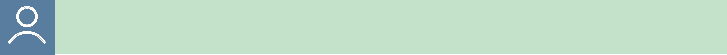 PERSONAL DETAILSName: Krunal DOB : 09-December-1982with valid UAE Driving Licence Marital Status: MarriedVisa Status: Employment Visa Expire Nov’2020TESCO SUPER STORE, LONDON, UKApr’07- Feb’09Customer Service AssistantApr’07- Feb’09To ensure the importance of customer service and a commitment to delivering it.____________________________________________________________________________________________________________________________________________________________________________________________ICICI BANK LTD, AHMEDABADSep’05- Jan’07Senior Officer Credit Card SalesSep’05- Jan’07Generating the MIS based on the performace of each DSA & DST of gujarat to sale Manger.Generating the MIS based on the performace of each DSA & DST of gujarat to sale Manger.____________________________________________________________________________________________________________________________________________________________________________________________WESTSIDE A UNIT OF TRENT LTD,AHMEDABADJun’03-Sep’05Sales OfficerJun’03-Sep’05